7 декабря 2017 г.в МКОУ «Генжеаульская СОШ» был проведён интегрированный нестандартный открытый урок по чтению и по математике в1 классе приуроченный к неделе начальных классов. Урок провела учительница нач.классовМикаилова М.А.Урок проведён в форме инсценировки сказки «Колобок»Цель урока: развитие творческих способностей детей в процессе музыкально – сценического перевоплощения в различные образы сказочных героев.воспитание эмоциональной отзывчивости На уроке учительница применила словесно - индуктивный (беседа, диалог)наглядно - дедуктивный (сравнение) методы.Урок был  насыщен наглядными пособиями: картинки, аудиозаписи: сказочная музыка, Г.Струве Колобок презентация, раскраски.Учительница начала урок с вступительного слова:Сегодня мне хочется пригласить вас в необычное сказочное путешествие, отправиться в удивительную страну, в которой, вы не раз уже бывали и встречались с ее необыкновенными жителями. А для того, чтобы попасть в страну сказок, нам нужно открыть дверцы. Они не открываются простым ключом, а открываются при помощи правильных ответов.  Далее дети очень увлечённо выполняли задания всех зверюшек, встречающихся на пути колобку.Все задания выполнены. Сказка прощается с вами, но вы, ребята, должны помнить слова: «Сказка — ложь, да в ней намек, добрым молодцам урок!» Чему научили вас сказочные герои? Как называются числа при сложении?В конце урока участники станцевали «Танец зверюшек»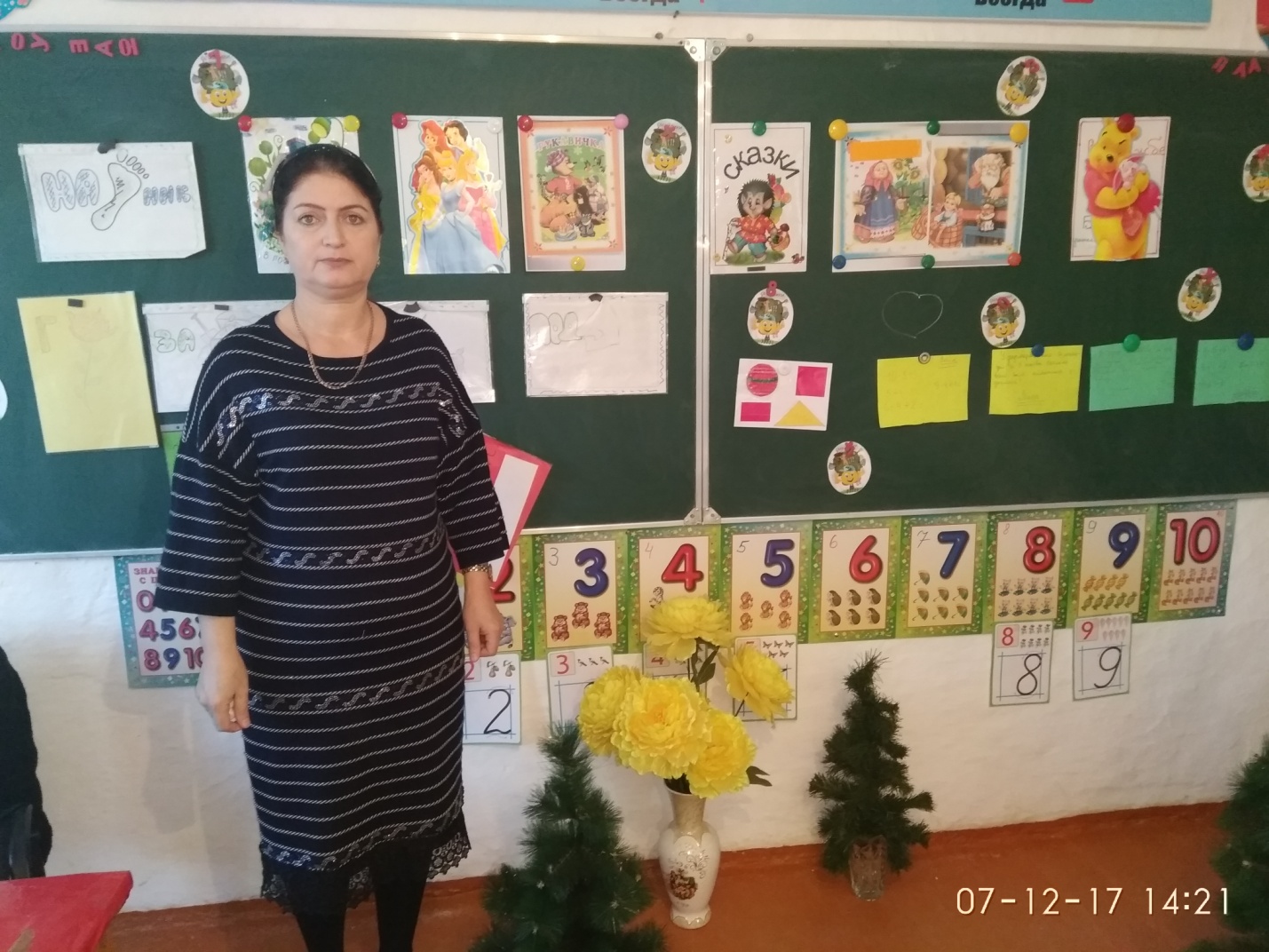 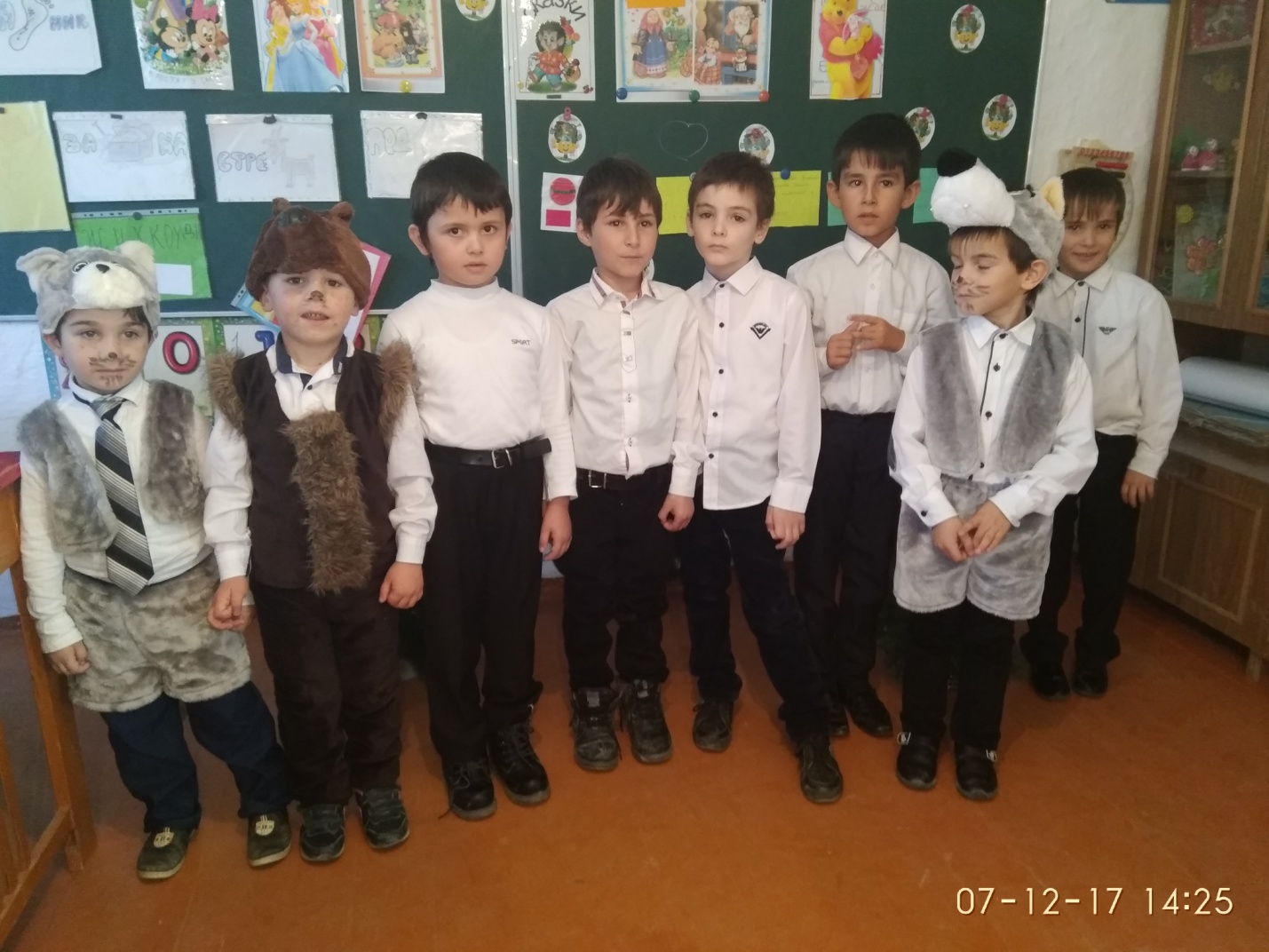 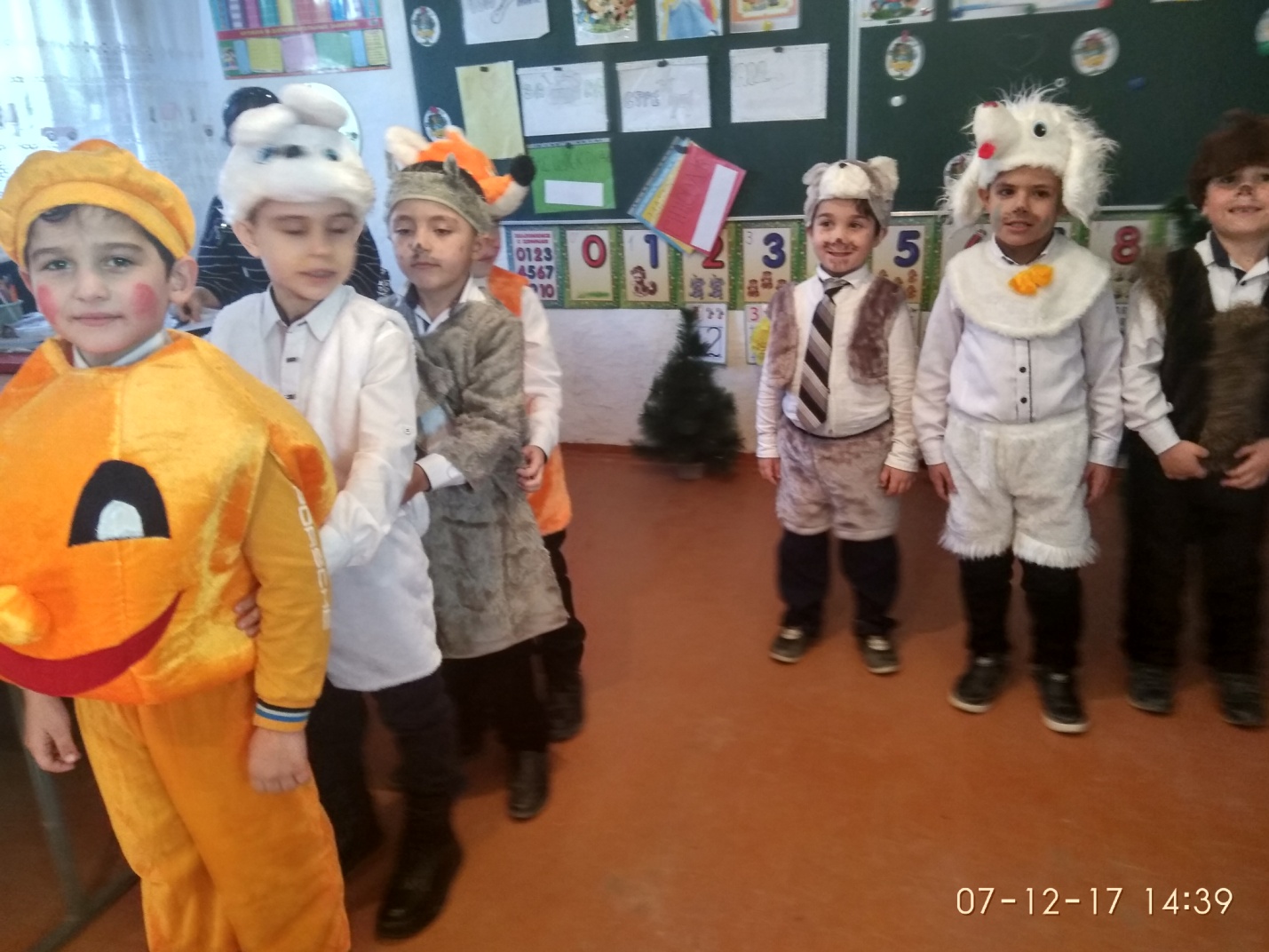 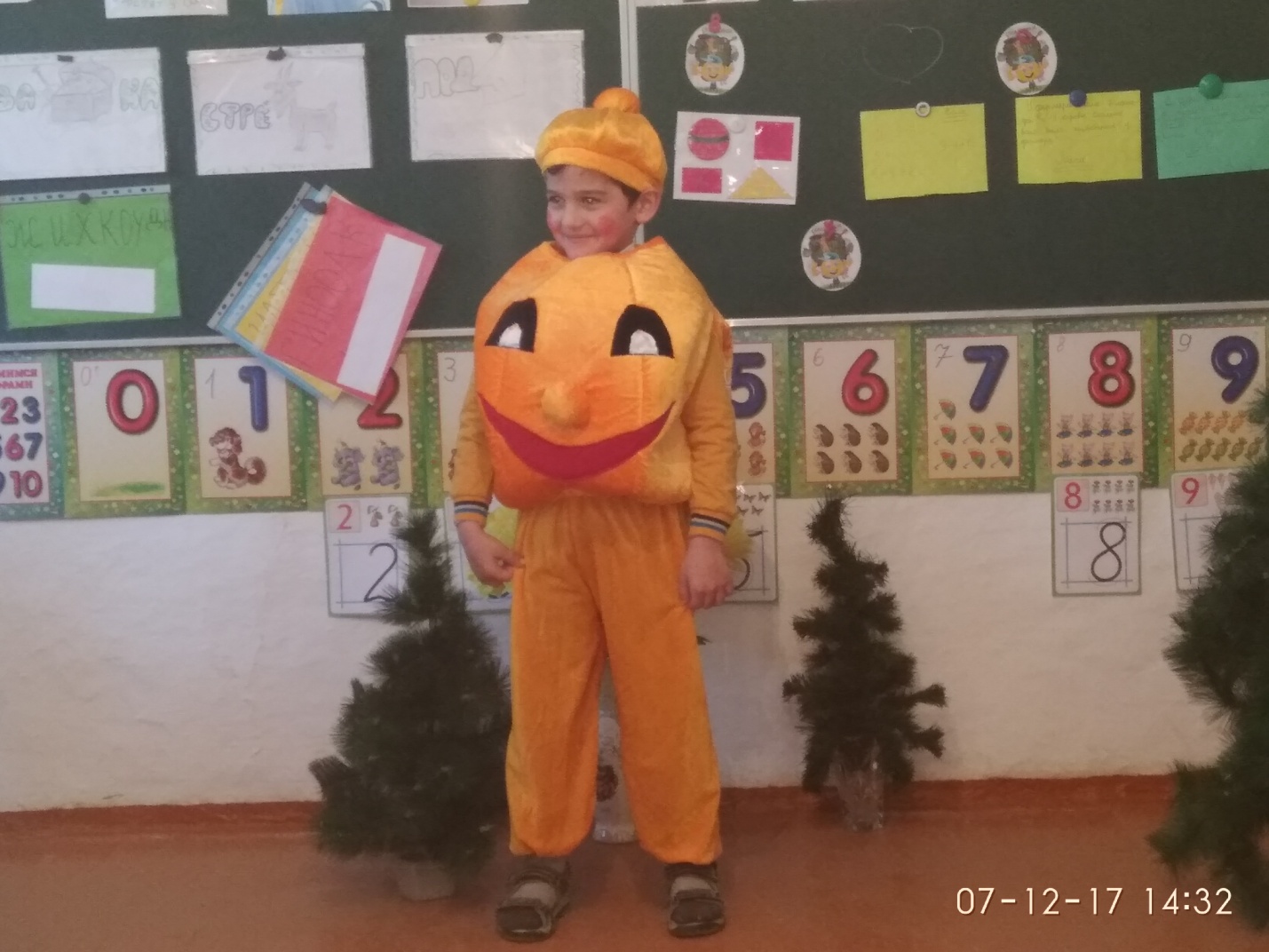 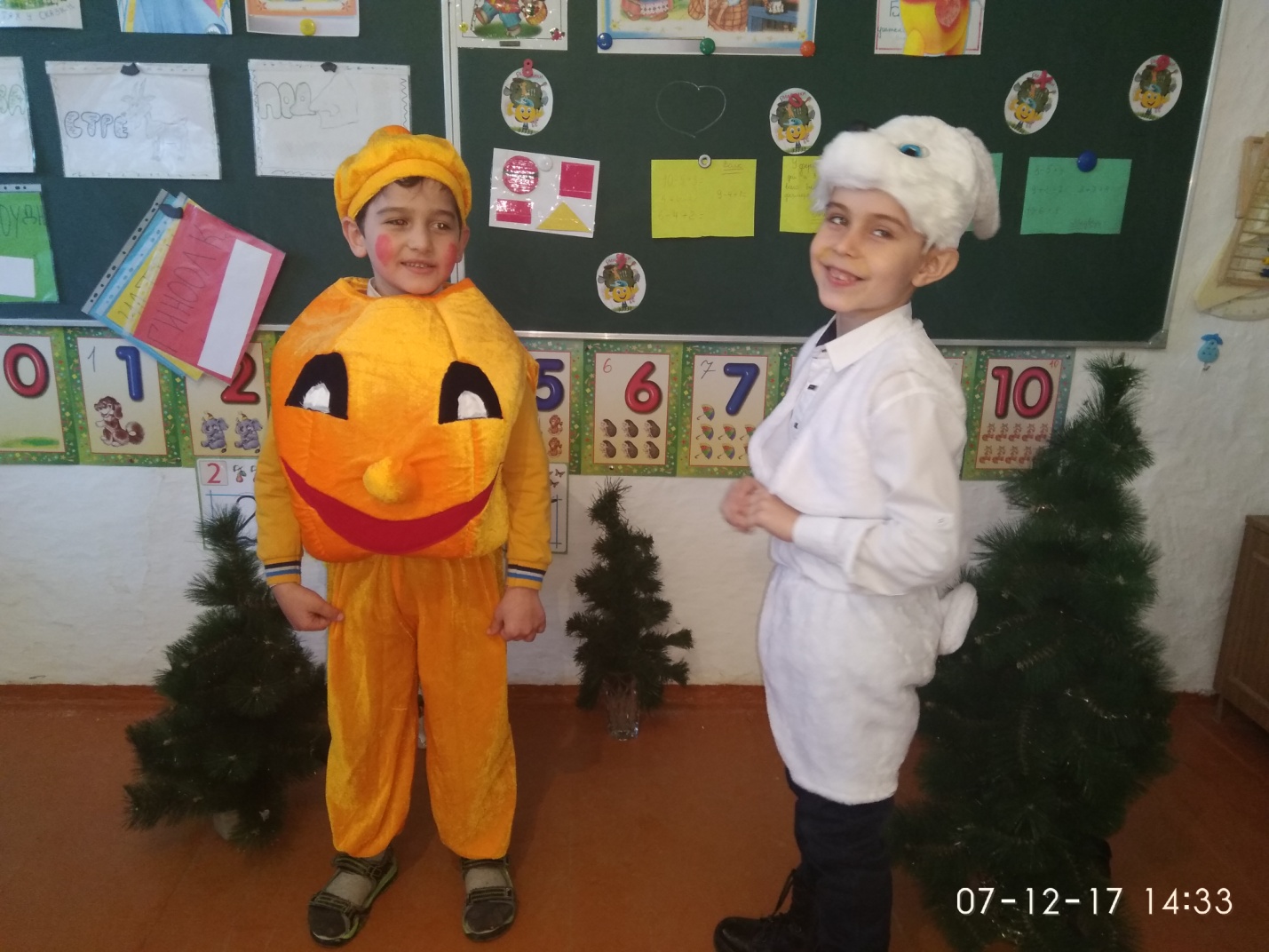 